№ 36 қазақ орта мектебіАшық сабақТақырыбы:  Корейская народная сказка «Честный мальчик»Класс: 5 «Б»Пән мұғалімі: З.Нугманова2015-2016 оқу жылы№ 36 қазақ орта мектебіАшық сабақТақырыбы:              Одушевленные, неодушевленные имена существительные. Домашние животные.Класс: 3 «В»Пән мұғалімі: Ж.Укубаева2015-2016 оқу жылы№  12Дата:   27.11.2015                                                                Класс: 5 «Б»Дата:   27.11.2015                                                                Класс: 5 «Б»Дата:   27.11.2015                                                                Класс: 5 «Б»Дата:   27.11.2015                                                                Класс: 5 «Б»Тема урока:      Корейская народная сказка «Честный мальчик»    Корейская народная сказка «Честный мальчик»    Корейская народная сказка «Честный мальчик»    Корейская народная сказка «Честный мальчик»Цель урока:Продолжать формировать знания учащихся о сказках. Развивать умения выделять главную мысль произведения. Формирование приемов понимания текста.Развитие устной речи учащихся.Воспитание личности, способной оценивать поступки героев, с точки зрения нравственности и этики.Продолжать формировать знания учащихся о сказках. Развивать умения выделять главную мысль произведения. Формирование приемов понимания текста.Развитие устной речи учащихся.Воспитание личности, способной оценивать поступки героев, с точки зрения нравственности и этики.Продолжать формировать знания учащихся о сказках. Развивать умения выделять главную мысль произведения. Формирование приемов понимания текста.Развитие устной речи учащихся.Воспитание личности, способной оценивать поступки героев, с точки зрения нравственности и этики.Продолжать формировать знания учащихся о сказках. Развивать умения выделять главную мысль произведения. Формирование приемов понимания текста.Развитие устной речи учащихся.Воспитание личности, способной оценивать поступки героев, с точки зрения нравственности и этики.Результат обучения:            Осмысленно выполнять  задания, участвовать в обсуждениях,              в конце урока оценивать свою работу и работу класса.             Осмысленно выполнять  задания, участвовать в обсуждениях,              в конце урока оценивать свою работу и работу класса.             Осмысленно выполнять  задания, участвовать в обсуждениях,              в конце урока оценивать свою работу и работу класса.             Осмысленно выполнять  задания, участвовать в обсуждениях,              в конце урока оценивать свою работу и работу класса. Ресурсы:          Компьютер, экран, колонки, мультимедийный проектор.         Учебник. Тетрадь.         Компьютер, экран, колонки, мультимедийный проектор.         Учебник. Тетрадь.         Компьютер, экран, колонки, мультимедийный проектор.         Учебник. Тетрадь.         Компьютер, экран, колонки, мультимедийный проектор.         Учебник. Тетрадь.Этапы проведения урока  Вид работы:Действия учителяДействия учащихсяОцениваниеОрг. момент.  Психологический настрой на  урок. Установи свой прогноз настроения.2м.Детям предлагается определить своё настроение с помощью смайликов: если настроение хорошее учащиеся выбирают смайлик к улыбкой, если настроение плохое – грустный смайл.Определяют своё настроение с помощью рисунков: если настроение хорошее выбирают смайлик к улыбкой, если настроение плохое – грустный смайл.   Определение новой темы и цели урока.3м.    Предлагает определить название темы, после прослушивания  сказки. Объявляет цель урока. Правда – это важная духовная ценность человека и человечества. Правда – это истина, которая соответствует действительности и основана на честности, справедливости.  Учащиеся  определяют тему урока, знакомятся с целью урока. Дети читают, запоминают определения, записывают в тетради.  Актуализация знаний	5 м   −   А теперь давайте вспомним и скажем, как называется раздел, в котором мы изучаем сказки?Мы познакомились уже с несколькими сказками из данного раздела.−   Что объединяет все эти сказки? Чему нас учат эти сказки?−   Какие человеческие качества можно противопоставить мудрости?  −   Что за прелесть эти сказки!−   Учат мудрости. Например,
 в русской народной сказке «Иван –Царевич и Серый волк»−   Глупость, жадность.Например, в казахской  народной сказке «Алдар Косе и хвастливый бай»Высказывания детей. Пересказ сказки двумя учениками  орфограммы.Рассуждения детей. Взаимооценивание в парах.Деление на группы.3м. Прием «Выбери меня».Учащиеся  по желанию  делятся на четыре группы.Группа № 1, 2,  3. 4.Сообщение темы и цели урока.10м. Открытие новых знаний.   Прежде чем начать читать эту сказку, давайте прочитаем название этой сказки. Что можно узнать из заглавия?−   Кто автор данной сказки?−   А кто из вас знает, как называется страна, в которой живёт корейский народ?Совершенно верно, страна называется Корея, а корейцы - очень трудолюбивый народ. Давайте немного окунемся в мир автора этой сказки.(Презентация картин). Ребята, посмотрев эти картинки мы немного себе представили себе эту страну.б) Составление сказки по ключевым словам−   Прочитайте ключевые слова к сказке и составьте по ним сказку.−   Кто хочет поделиться с нами составленной сказкой?−   Слова были у всех одинаковые, а содержание сказок получилось разное. Почему?  Работа с текстом до чтения.Работа с заглавием сказки.Ребята рассматривают картинки.Словарная работа: император,мудрый, усыновить,наследник, мрачный, условие.(толковый словарь)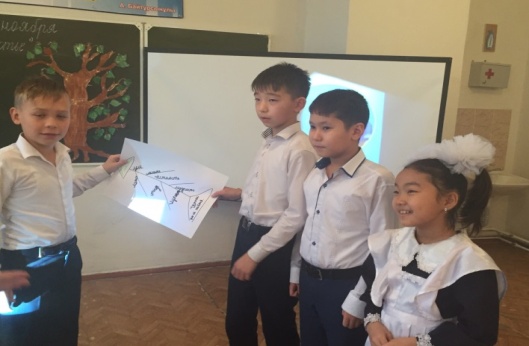 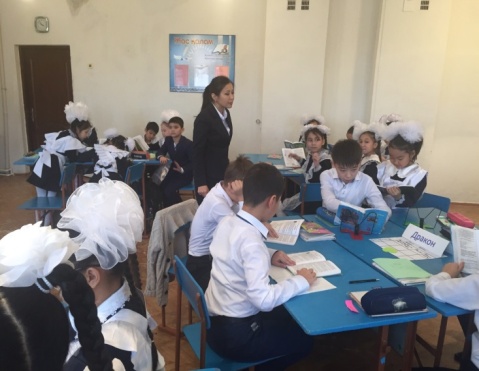 Физминутка.2м. Гимнастика для глаз. Повторяют за учителем упражнения для глаз.Образцовое чтение учителем сказки.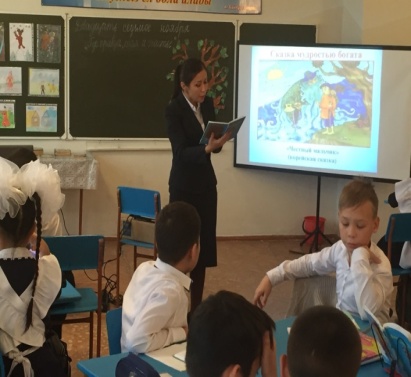 5 м.  Работа с текстом во время чтения. Давайте внимательно прочитаем сказку, разделим её на смысловые части, и постараемся понять ее содержание. −   Почему император решил усыновить мальчика? Какое у него было горе?−   Что он решил сделать?−   Что произошло через месяц?−   Что держали дети в руках?−   Обрадовался ли император красивым цветам?−   Кого он выбрал в сыновья?−   Почему?Чтение сказки.Деление сказки на смысловые части.План по мере его составления записывается на доске.Суммативное оценивание.Работа над развитием устной и письменной речи учащихся. 10м.Письмо Честному мальчику.  Ребята пишут письмо герою сказки. 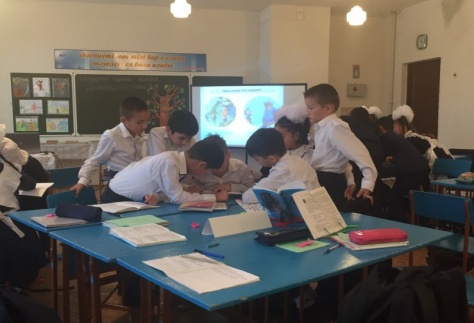 Формативное  оценивание. Рефлексия 5м  Предлагает ответить на вопросы:- Что нового узнали на уроке?- Что было интересным?- Что осталось непонятным? Отвечают на вопросы.Обратная связь «Человечек» Домашнее задание2 мНаписать эссе.